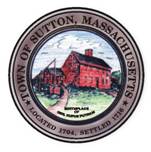       TOWN OF SUTTONBOARD OF ASSESSORS 4 UXBRIDGE ROADSUTTON, MA  01590-1702  508-865-8722Meeting Minutes – August 1, 2023Present: Chairman Robert Nunnemacher	  Tracey Tardy, Principal AssessorMeeting called to order at 5:00 p.m.1.         The minutes of July 25, 2023 were unanimously approved2.         Old & New Business	The Board reviewed drone photos of the Blackstone Logistics property	The Board went over what was discussed at the Department Head Meeting	The Board reviewed the Select Board Goal and Objectives Meeting minutes	The Board discussed preliminary sale values from Vision3.         Decisions & Actions Taken	The Board signed three (3) Motor Vehicle Abatements	The Board signed the July Motor Vehicle Abatement Reports for the Tax Collector       and AccountantThe Board of Assessors adjourned its meeting August 8, 2023 at or about 6:00 p.m. 	       Respectfully Submitted,Linda Hicks, Secretary 